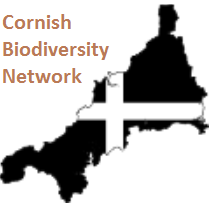 *Please allow 5 working days from our receipt of the completed form, unless otherwise agreed.  Note that an accompanying map can help us to provide a faster service.The Cornish Biodiversity Network (CBN) is a central online repository for Cornwall's biological records, which for many, particularly terrestrial, groups holds the most up to data information available. It is managed and run by the biological recording community for the benefit of that community and the biological records it holds are channeled through the relevant Vice County Recorders and taxonomic specialists to ensure high standards of data verification. The CBN stores over 3.65 million biological records, covering 27,000 different plants and animals and grows at an average rate of 200,000 records per year, making Cornwall the one of the most productive regions in Britain for recording wildlife, and the most comprehensively and intensively surveyed.Conditions for use of data The data may not be copied to third parties, published in any form or placed on the World Wide Web without written permission from the CBN. The user is permitted to incorporate the provided data in a report as long as the following conditions are adhered to: Full acknowledgement is given in the report to the Cornish Biodiversity Network. The data supplied by the CBN is not amended in any way. Any specific copyright or confidentiality clauses attached to the data are adhered to. The data must not be entered into any computerised database or Geographical Information System (GIS) without permission from the CBN. Permission to use the data expires 12 months after the data is supplied. Applications to extend beyond this period should be made at least one month before the expiry date.This request does not constitute a contract until it has been approved by the CBN. This form will become a contract on receipt of an email accepting our quote and the terms and conditions listed here. Data access restrictions Some of the species/habitat data held by the CBN are of a sensitive nature and access to these data will be allowed once confidentiality is assured by the recipient. Disclaimer The data supplied are derived from the CBN database and GIS systems, which are compiled from a wide variety of sources. Although every effort is made to verify the data we hold, we cannot guarantee the full accuracy or completeness of the data held. Hence the CBN records should not be relied upon as the only source of evidence as to the presence of protected species, or as a substitute for adequate field survey.  To avoid breaching wildlife law a site survey beforehand is always advisable prior to carrying out works which could potentially damage protected species and/or their habitat.The CBN accepts no liability for any indirect, consequential or incidental damages or losses arising from the use of provided data. Pricing & Payment A sizeable proportion of the fee charged is used to support the local Biological Recording Community. The remainder covers a proportion of the time spent collating and managing data as well as the costs attributable to the time required to administer and undertake an enquiry. These charges represent an essential income stream for the CBN and the network of recorders it supports.Upon completion and delivery of the results of the data request (including notification of a null return), the CBN will issue an invoice. This invoice is to be paid within 30 days of issue. Should the invoice not be paid within this time frame, the CBN reserves the right to issue a further invoice for a late payment fee. This fee will be £50 and is again to be paid within 30 days of issue. Please email your completed form to: admin@cornishbiodiversitynetwork.orgDATA ENQUIRY Please email completed forms to: admin@cornishbiodiversitynetwork.orgQueries: 01209 613942Download new forms: www.cornishbiodiversitynetwork.orgCOMMERCIAL DATA REQUEST FORMCompany:Purpose for which  the data obtained from the CBN  will be used:DATA SUPPLY CONTACT DETAILSDATA SUPPLY CONTACT DETAILSINVOICING CONTACT DETAILS (if different)INVOICING CONTACT DETAILS (if different)Project ref.Order no.Contact NameContact Name AddressInvoicing address EmailEmailTelephoneTelephoneMobileSTANDARD DATA SEARCH:STANDARD DATA SEARCH:STANDARD DATA SEARCH:STANDARD DATA SEARCH:STANDARD DATA SEARCH:STANDARD DATA SEARCH:STANDARD DATA SEARCH:A Standard Data Search includes a search of statutory and non-statutory designated sites within a 1km or 2km radius of the central point of the search area and a search for the records of species covered under the following designations -Wildlife & Countryside Act 1981 Schedules 1, 5 & 8; Protection of Badgers Act 1992; The Conservation of Habitats & Species Regulations 2010 Schedules 2,4&5; Habitats Directive Annexes 2,4 & 5; Birds Directive Annex 1; UKBAP species; NERC Act 2006 S41 species; Nationally Notable, Scarce & Rare species; Cornwall Red Data Book and Cornwall Rare Plant Register species.We will provide standard pdf report including maps showing the locations of designated sites within the search area and summary species records plus additional species data in Excel format.A Standard Data Search includes a search of statutory and non-statutory designated sites within a 1km or 2km radius of the central point of the search area and a search for the records of species covered under the following designations -Wildlife & Countryside Act 1981 Schedules 1, 5 & 8; Protection of Badgers Act 1992; The Conservation of Habitats & Species Regulations 2010 Schedules 2,4&5; Habitats Directive Annexes 2,4 & 5; Birds Directive Annex 1; UKBAP species; NERC Act 2006 S41 species; Nationally Notable, Scarce & Rare species; Cornwall Red Data Book and Cornwall Rare Plant Register species.We will provide standard pdf report including maps showing the locations of designated sites within the search area and summary species records plus additional species data in Excel format.A Standard Data Search includes a search of statutory and non-statutory designated sites within a 1km or 2km radius of the central point of the search area and a search for the records of species covered under the following designations -Wildlife & Countryside Act 1981 Schedules 1, 5 & 8; Protection of Badgers Act 1992; The Conservation of Habitats & Species Regulations 2010 Schedules 2,4&5; Habitats Directive Annexes 2,4 & 5; Birds Directive Annex 1; UKBAP species; NERC Act 2006 S41 species; Nationally Notable, Scarce & Rare species; Cornwall Red Data Book and Cornwall Rare Plant Register species.We will provide standard pdf report including maps showing the locations of designated sites within the search area and summary species records plus additional species data in Excel format.A Standard Data Search includes a search of statutory and non-statutory designated sites within a 1km or 2km radius of the central point of the search area and a search for the records of species covered under the following designations -Wildlife & Countryside Act 1981 Schedules 1, 5 & 8; Protection of Badgers Act 1992; The Conservation of Habitats & Species Regulations 2010 Schedules 2,4&5; Habitats Directive Annexes 2,4 & 5; Birds Directive Annex 1; UKBAP species; NERC Act 2006 S41 species; Nationally Notable, Scarce & Rare species; Cornwall Red Data Book and Cornwall Rare Plant Register species.We will provide standard pdf report including maps showing the locations of designated sites within the search area and summary species records plus additional species data in Excel format.A Standard Data Search includes a search of statutory and non-statutory designated sites within a 1km or 2km radius of the central point of the search area and a search for the records of species covered under the following designations -Wildlife & Countryside Act 1981 Schedules 1, 5 & 8; Protection of Badgers Act 1992; The Conservation of Habitats & Species Regulations 2010 Schedules 2,4&5; Habitats Directive Annexes 2,4 & 5; Birds Directive Annex 1; UKBAP species; NERC Act 2006 S41 species; Nationally Notable, Scarce & Rare species; Cornwall Red Data Book and Cornwall Rare Plant Register species.We will provide standard pdf report including maps showing the locations of designated sites within the search area and summary species records plus additional species data in Excel format.A Standard Data Search includes a search of statutory and non-statutory designated sites within a 1km or 2km radius of the central point of the search area and a search for the records of species covered under the following designations -Wildlife & Countryside Act 1981 Schedules 1, 5 & 8; Protection of Badgers Act 1992; The Conservation of Habitats & Species Regulations 2010 Schedules 2,4&5; Habitats Directive Annexes 2,4 & 5; Birds Directive Annex 1; UKBAP species; NERC Act 2006 S41 species; Nationally Notable, Scarce & Rare species; Cornwall Red Data Book and Cornwall Rare Plant Register species.We will provide standard pdf report including maps showing the locations of designated sites within the search area and summary species records plus additional species data in Excel format.A Standard Data Search includes a search of statutory and non-statutory designated sites within a 1km or 2km radius of the central point of the search area and a search for the records of species covered under the following designations -Wildlife & Countryside Act 1981 Schedules 1, 5 & 8; Protection of Badgers Act 1992; The Conservation of Habitats & Species Regulations 2010 Schedules 2,4&5; Habitats Directive Annexes 2,4 & 5; Birds Directive Annex 1; UKBAP species; NERC Act 2006 S41 species; Nationally Notable, Scarce & Rare species; Cornwall Red Data Book and Cornwall Rare Plant Register species.We will provide standard pdf report including maps showing the locations of designated sites within the search area and summary species records plus additional species data in Excel format.Search area:Site centre six figure grid reference (e.g. SW604387):      Site centre six figure grid reference (e.g. SW604387):      Site centre six figure grid reference (e.g. SW604387):      Site centre six figure grid reference (e.g. SW604387):      Site centre six figure grid reference (e.g. SW604387):      Site centre six figure grid reference (e.g. SW604387):      *Deadline:Cost: 1km radius @ £120                     or                       2km radius @ £200 1km radius @ £120                     or                       2km radius @ £200 1km radius @ £120                     or                       2km radius @ £200 1km radius @ £120                     or                       2km radius @ £200 1km radius @ £120                     or                       2km radius @ £200 1km radius @ £120                     or                       2km radius @ £200NON STANDARD DATA SEARCHNON STANDARD DATA SEARCHNON STANDARD DATA SEARCHNON STANDARD DATA SEARCHNON STANDARD DATA SEARCHNON STANDARD DATA SEARCHNON STANDARD DATA SEARCHNON STANDARD DATA SEARCH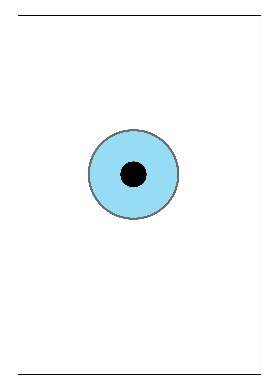 Circle: A buffer of a defined distance around a point (6-figure grid reference). Circle: A buffer of a defined distance around a point (6-figure grid reference). Circle: A buffer of a defined distance around a point (6-figure grid reference). Circle: A buffer of a defined distance around a point (6-figure grid reference). Circle: A buffer of a defined distance around a point (6-figure grid reference). Circle: A buffer of a defined distance around a point (6-figure grid reference). Six figure grid reference (e.g. SW604387) :Six figure grid reference (e.g. SW604387) :Buffer distance > 2km >required 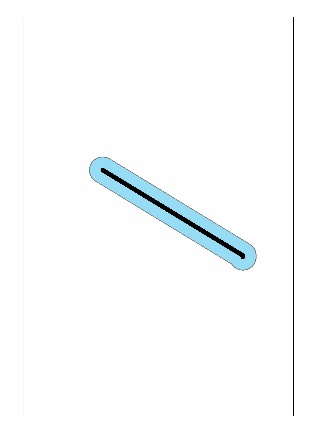 Linear: A line/route with an associated bufferLinear: A line/route with an associated bufferLinear: A line/route with an associated bufferLinear: A line/route with an associated bufferLinear: A line/route with an associated bufferLinear: A line/route with an associated bufferLinear feature supplied:  on attached map     in electronic format (e.g. )  Linear feature supplied:  on attached map     in electronic format (e.g. )  Linear feature supplied:  on attached map     in electronic format (e.g. )  Linear feature supplied:  on attached map     in electronic format (e.g. )  Linear feature supplied:  on attached map     in electronic format (e.g. )  Linear feature supplied:  on attached map     in electronic format (e.g. )  Buffer distance required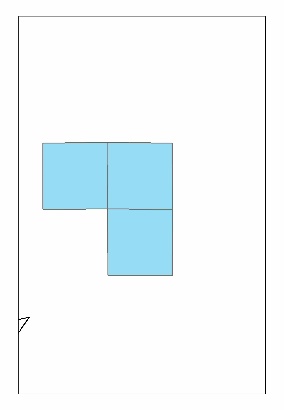 Grid square: A defined OS grid square(s) (e.g. 1km sq. SW6038)Grid square: A defined OS grid square(s) (e.g. 1km sq. SW6038)Grid square: A defined OS grid square(s) (e.g. 1km sq. SW6038)Grid square: A defined OS grid square(s) (e.g. 1km sq. SW6038)Grid square: A defined OS grid square(s) (e.g. 1km sq. SW6038)Grid square: A defined OS grid square(s) (e.g. 1km sq. SW6038)Grid square(s) required:  1.         2.         3.        4.        5.        6.        Grid square(s) required:  1.         2.         3.        4.        5.        6.        Grid square(s) required:  1.         2.         3.        4.        5.        6.        Grid square(s) required:  1.         2.         3.        4.        5.        6.        Grid square(s) required:  1.         2.         3.        4.        5.        6.        Grid square(s) required:  1.         2.         3.        4.        5.        6.        or alternatively please attach separate sheet listing required squaresor alternatively please attach separate sheet listing required squaresor alternatively please attach separate sheet listing required squaresor alternatively please attach separate sheet listing required squaresor alternatively please attach separate sheet listing required squaresor alternatively please attach separate sheet listing required squares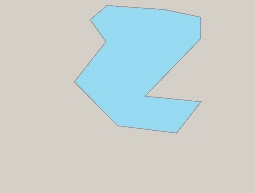 Irregular shape/polygon:  An irregular area defined by a boundary on a map.Irregular shape/polygon:  An irregular area defined by a boundary on a map.Irregular shape/polygon:  An irregular area defined by a boundary on a map.Irregular shape/polygon:  An irregular area defined by a boundary on a map.Irregular shape/polygon:  An irregular area defined by a boundary on a map.Irregular shape/polygon:  An irregular area defined by a boundary on a map.Boundary/shape supplied:  on attached map     in electronic format (e.g. )  Boundary/shape supplied:  on attached map     in electronic format (e.g. )  Boundary/shape supplied:  on attached map     in electronic format (e.g. )  Boundary/shape supplied:  on attached map     in electronic format (e.g. )  Boundary/shape supplied:  on attached map     in electronic format (e.g. )  Boundary/shape supplied:  on attached map     in electronic format (e.g. )  Buffer distance requiredOther (e.g. named site,  designated area)Please give name and/or description of the location or site you are interested in and provide a map where possible:Please give name and/or description of the location or site you are interested in and provide a map where possible:Please give name and/or description of the location or site you are interested in and provide a map where possible:Please give name and/or description of the location or site you are interested in and provide a map where possible:Please give name and/or description of the location or site you are interested in and provide a map where possible:Please give name and/or description of the location or site you are interested in and provide a map where possible:Species seachPlease give the name of the species you are interested in:Please give the name of the species you are interested in:Please give the name of the species you are interested in:Please give the name of the species you are interested in:Please give the name of the species you are interested in:Please give the name of the species you are interested in:*Deadline: Cost:The Cornish Biodiversity Network will provide a quote for the data search.The Cornish Biodiversity Network will provide a quote for the data search.The Cornish Biodiversity Network will provide a quote for the data search.The Cornish Biodiversity Network will provide a quote for the data search.The Cornish Biodiversity Network will provide a quote for the data search.The Cornish Biodiversity Network will provide a quote for the data search.The Cornish Biodiversity Network will provide a quote for the data search.POLICY AND CONDITIONSPlease read the Policy and Conditions section carefully. If you agree to the Conditions on page 3, please complete and sign this Data Request Form.I agree to abide by the conditions listed above and any other conditions agreed with Cornish Biodiversity Network (CBN) as part of this request, and take responsibility for ensuring that the data received under this request will be used only in accordance with those conditions. I understand that this form and the associated conditions form the basis of a legally binding contract with the Cornish Biodiversity Network.I agree to abide by the conditions listed above and any other conditions agreed with Cornish Biodiversity Network (CBN) as part of this request, and take responsibility for ensuring that the data received under this request will be used only in accordance with those conditions. I understand that this form and the associated conditions form the basis of a legally binding contract with the Cornish Biodiversity Network.DateSignedCONDITIONS